How to Set your Email Signature GraphicCopy the attached email signature in this message (Control C)Start a new emailChoose the “Signature” Drop down Button at the topSelect “Signatures…”Select “New”Create Name of new signature (Example: Fisher’s Generic Email Signature)Paste the configured signature (locations are hyperlinked) (Control V)Edit your NAME, TITLE, PHONE NUMBERS and EMAIL ADDRESS to fit YouPress OkGo Back into the “Signatures” DropdownUnder “New Messages” Select your new signatureUnder “Replies/Forwards” Select your new signatureFirst and Last Name  l  Title  l  Fisher’s TechnologyOffice: 208.XXX.XXXX  l  Cell: 208.XXX.XXXXname@fisherstech.com  l  http://www.fisherstech.com  l  LocationsConnect with Us:  Facebook  l  Instagram  l  Twitter  l  LinkedInApproved Email Signatures GRAPHICS on next pagewww.fisherstech.com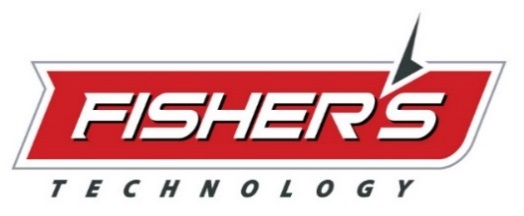 https://www.fisherstech.com/follow-us-on-social-media/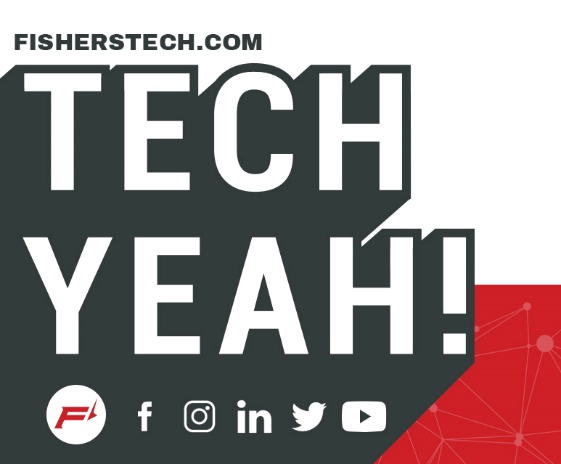 www.fisherstech.com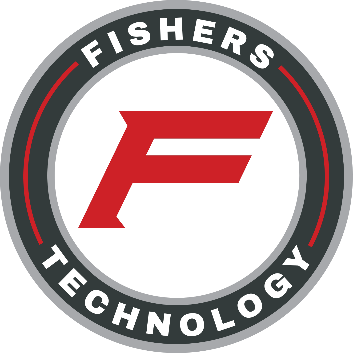 https://www.fisherstech.com/idaho-business-review-reader-ranking-winner/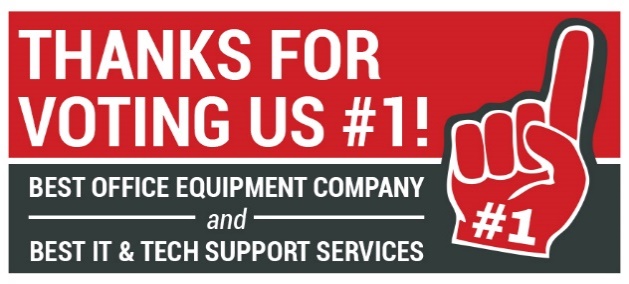 https://www.fisherstech.com/reviews/ 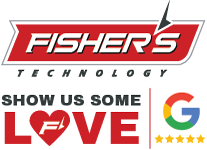 www.fisherstech.com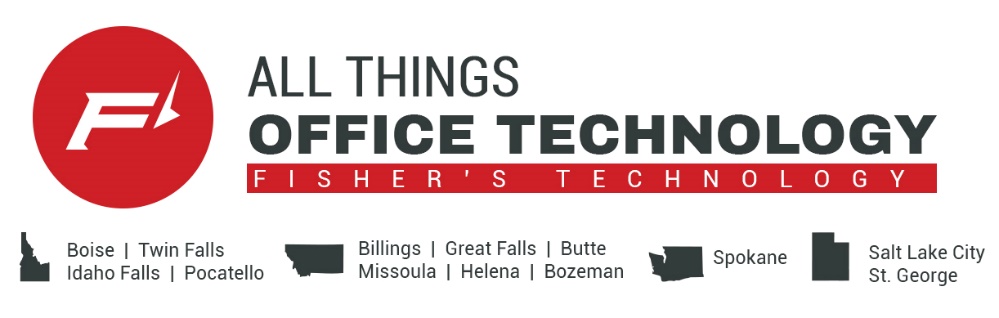 www.fisherstech.com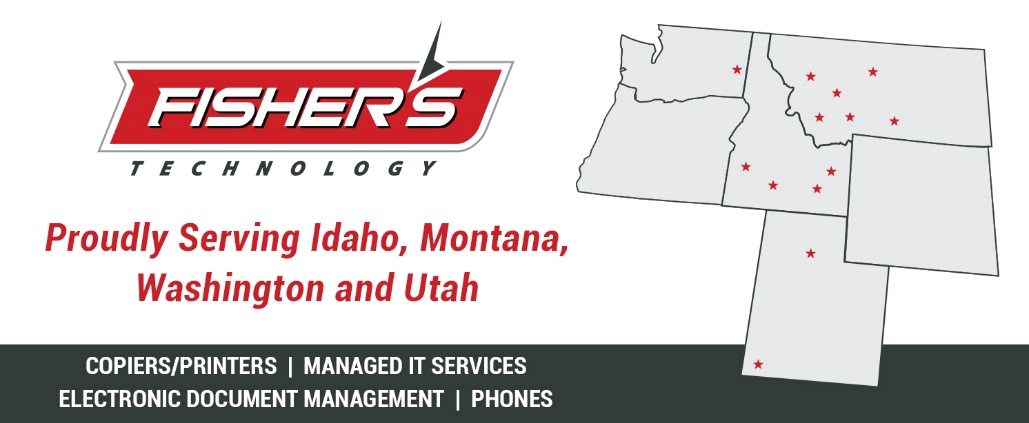 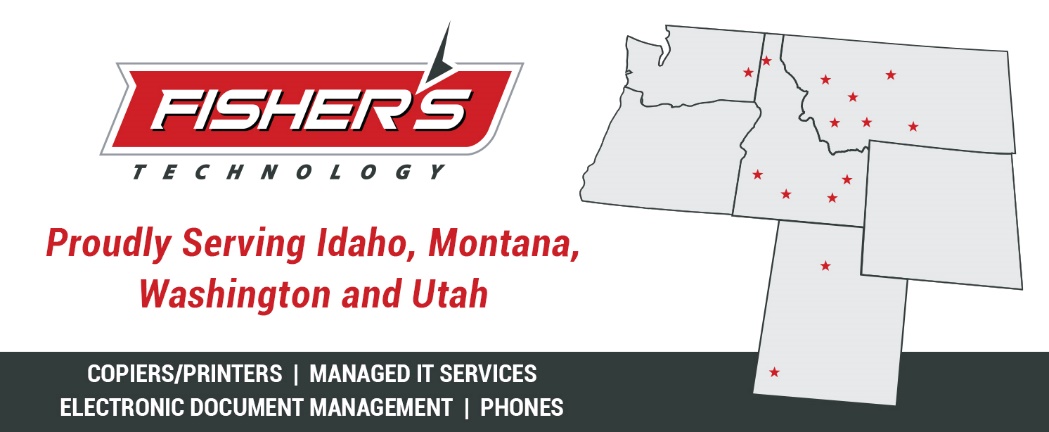 